			Shopping list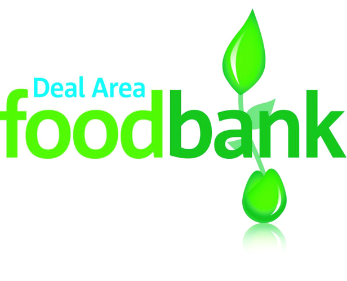 
Priority
✱ Tinned veg		✱ Tinned fruit	✱ Instant mash		✱ Cuppa soup ✱ Instant dessert	✱ Custard✱ Rice pudding 		✱ Shampoo

Yes please
✔ Cold tinned meat	✔ Tinned fish 
✔ Tinned potatoes	✔ Rice✔ Tinned tomatoes	✔ Ketchup
✔ UHT milk		✔ Squash
✔ Household cleaning
Not for now
❌ Baked beans	❌ Pasta ❌ Pasta sauce		❌ Biscuits❌ Tinned soup		❌ Toiletries❌ Tea/coffee	         ❌ Cat/dog food
❌ Tinned meat for heating❌ Cereal 
❌ Sanitary products	❌ Toilet rolls		Shopping list
Priority
✱ Tinned veg		✱ Tinned fruit	✱ Instant mash		✱ Cuppa soup ✱ Instant dessert	✱ Custard✱ Rice pudding 		✱ Shampoo

Yes please
✔ Cold tinned meat	✔ Tinned fish 
✔ Tinned potatoes	✔ Rice✔ Tinned tomatoes ✔ Ketchup
✔ UHT milk		✔ Squash
✔ Household cleaning
Not for now
❌ Baked beans	❌ Pasta ❌ Pasta sauce		❌ Biscuits❌ Tinned soup		❌ Toiletries❌ Tea/coffee	         ❌ Cat/dog food
❌ Tinned meat for heating❌ Cereal 
❌ Sanitary products	❌ Toilet rolls		Shopping list
Priority
✱ Tinned veg		✱ Tinned fruit	✱ Instant mash		✱ Cuppa soup ✱ Instant dessert	✱ Custard✱ Rice pudding 		✱ Shampoo

Yes please
✔ Cold tinned meat	✔ Tinned fish 
✔ Tinned potatoes	✔ Rice✔ Tinned tomatoes ✔ Ketchup
✔ UHT milk		✔ Squash
✔ Household cleaning
Not for now
❌ Baked beans	❌ Pasta ❌ Pasta sauce		❌ Biscuits❌ Tinned soup		❌ Toiletries❌ Tea/coffee	         ❌ Cat/dog food
❌ Tinned meat for heating❌ Cereal 
❌ Sanitary products	❌ Toilet rollsThank you for donating food for Deal Area FoodbankLast year we provided 909 three-day food parcels for households in food crisis.  We can only do this because of your support.Collection bins atDeal: Sainsbury’s, Town Hall, Community Church, Trinity Church, St Thomas’s Church, Tesco Mill Hill, Coop Mill Hill, Golf Road CentreWider area: Tesco Westwood Cross, Coop Sandwich, Coop Aylesham, St Finnbarr’s Church Aylesham , St Clement’s Church SandwichAnd at many other churches, schools, shops and charitiesDeal Area Emergency Foodbank, registered as a charity in England and Wales no 1158590, www.dealarea.foodbank.org.ukThank you for donating food for Deal Area FoodbankLast year we provided 909 three-day food parcels for households in food crisis.  We can only do this because of your support.Collection bins atDeal: Sainsbury’s, Town Hall, Community Church, Trinity Church, St Thomas’s Church, Tesco Mill Hill, Coop Mill Hill, Golf Road CentreWider area: Tesco Westwood Cross, Coop Sandwich, Coop Aylesham, St Finnbarr’s Church Aylesham , St Clement’s Church SandwichAnd at many other churches, schools, shops and charitiesDeal Area Emergency Foodbank, registered as a charity in England and Wales no 1158590, www.dealarea.foodbank.org.ukThank you for donating food for Deal Area FoodbankLast year we provided 909 three-day food parcels for households in food crisis.  We can only do this because of your support.Collection bins atDeal: Sainsbury’s, Town Hall, Community Church, Trinity Church, St Thomas’s Church, Tesco Mill Hill, Coop Mill Hill, Golf Road CentreWider area: Tesco Westwood Cross, Coop Sandwich, Coop Aylesham, St Finnbarr’s Church Aylesham , St Clement’s Church SandwichAnd at many other churches, schools, shops and charitiesDeal Area Emergency Foodbank, registered as a charity in England and Wales no 1158590, www.dealarea.foodbank.org.uk